      Aen Yindungvei Gaiq Cibhaj Gvangjsih Bouxcuengh Swcigih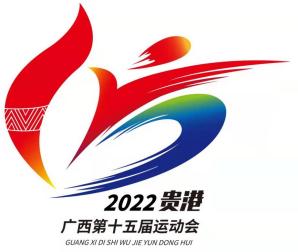           广西壮族自治区第十五届运动会	            	Aencuj Goenghai Vueddoengh Doxdax Vunzlai           (群众赛事活动公开组)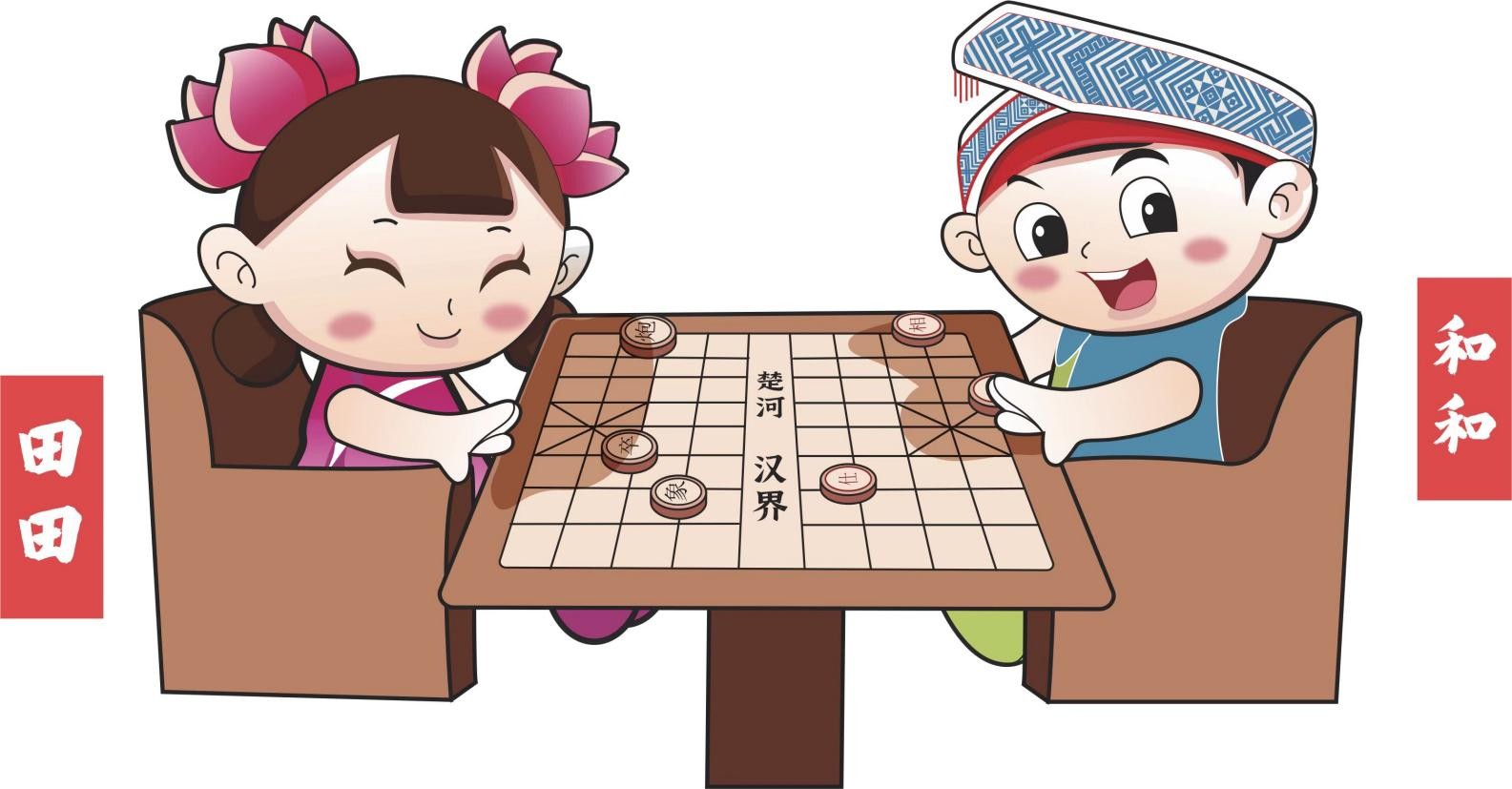 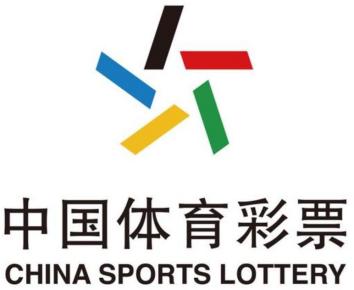 象棋比赛         成 绩 册           2022.9.27-30.贵港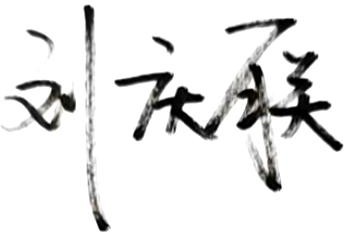 裁 判 长：副裁判长:编 排 长：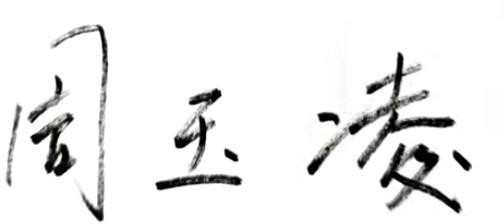 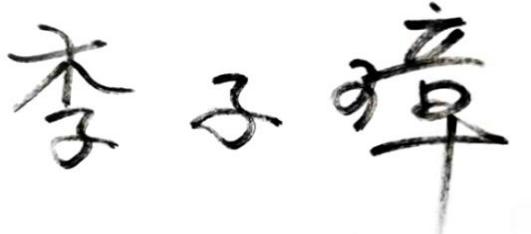  体育道德风尚奖获奖名单奖 牌 统 计广西壮族自治区第十五届运动会群众赛事活动象棋比赛获奖名单	     男子组女子组广西壮族自治区第十五届运动会群众赛事活动象棋比赛公开组男子团体成绩表*号代表先手广西壮族自治区第十五届运动会群众赛事活动象棋比赛公开组男子个人成绩表*号代表先手广西壮族自治区第十五届运动会群众赛事活动象棋比赛公开组女子团体成绩表广西壮族自治区第十五届运动会群众赛事活动象棋比赛公开组女子个人成绩表代表队：柳州市玉林市 运动员：   石才贯（柳州市）邓桂林（南宁市）林  庆（河池市）            陈建昌（玉林市）林辉宇（梧州市）石一佐（钦州市）裁判员：李子璋代表队金牌银牌铜牌奖牌合计梧州市2125柳州市123钦州市112南宁市11桂林市11合	计44412项	目第 1 名第 2 名第 3 名第 4 名第 5 名第 6 名第 7 名第 8 名团体赛梧州市柳州市南宁市崇左市玉林市贺州市百色市桂林市个人赛石才贯 (柳州市)梁 宁 (柳州市)罗远正 (梧州市)陈益凡 (南宁市)秦劲松 (南宁市)覃 晖 (柳州市)梁辅聪 (玉林市)曾燕斌 (桂林市)项	目第 1 名第 2 名第 3 名第 4 名第 5 名第 6 名第 7 名第 8 名团体赛梧州市钦州市桂林市个人赛石一佐 (钦州市)何秀芳 (梧州市)李雪萍 (梧州市)张冬梅 (桂林市)熊芳艳 (桂林市)雷燕兰 (贺州市)黄溢华 (贺州市)编号编号代表队代表队姓名姓名第1轮第1轮第1轮第1轮第1轮第1轮第1轮第1轮第2轮第2轮第2轮第2轮第2轮第2轮第2轮第2轮第3轮第3轮第3轮第3轮第3轮第3轮第3轮第4轮第4轮第4轮第4轮第4轮第4轮第4轮第4轮第5轮第5轮第5轮第5轮第5轮第5轮第5轮第5轮第6轮第6轮第6轮第6轮第6轮第6轮第6轮第6轮第7轮第7轮第7轮第7轮第7轮第7轮第7轮第7轮对手分对手分总局分总局分胜场数胜场数胜局数胜局数犯规犯规名次名次编号编号代表队代表队姓名姓名对手对手先先局分局分场分场分对手对手先先局分局分场分场分对手对手先局分局分场分场分对手对手先先局分局分场分场分对手对手先先局分局分场分场分对手对手先先局分局分场分场分对手对手先先局分局分场分场分对手分对手分总局分总局分胜场数胜场数胜局数胜局数犯规犯规名次名次22梧州市梧州市1.林辉宇1.林辉宇11001188**223377*11559922771313**1199661111111212111313575741416614141122梧州市梧州市2.邓少孟2.邓少孟11**111188113377225599**22771313+2+29966**1111111212**111313575741416614141122梧州市梧州市3.李 祺3.李 祺11111188**223377*11559911771313**1199661111111212221313575741416614141122梧州市梧州市4.罗远正4.罗远正11**221188223377225599**22771313+2+29966**2211111212**221313575741416614141111柳州市柳州市1.石才贯1.石才贯22**2211111122221010*224466226699**228877119988**111111626240404415152211柳州市柳州市2.梁 宁2.梁 宁2211111111**11221010224466**226699228877**229988221111626240404415152211柳州市柳州市3.覃 晖3.覃 晖22**1111111111221010*224466226699**228877009988**111111626240404415152211柳州市柳州市4.魏博杰4.魏博杰2200111111**00221010224466**116699118877**119988221111626240404415152277南宁市南宁市1.邓桂林1.邓桂林888888221144**22332211331010**22551212007711**118899111010585836364413133377南宁市南宁市2.秦劲松2.秦劲松888888**111144223322*0033101022551212**117711008899**111010585836364413133377南宁市南宁市3.陈益凡3.陈益凡888888111144**22332211331010**11551212227711**228899221010585836364413133377南宁市南宁市4.梁焜佳4.梁焜佳888888**001144223322*0033101022551212**227711118899**221010585836364413133399崇左市崇左市1.秦 荣1.秦 荣1010**2222131322446**226622**006611006655118877**1188636326264410104499崇左市崇左市2.黄金成2.黄金成101022221313**11446006622006611**006655**2288771188636326264410104499崇左市崇左市3.蒙发稽3.蒙发稽1010**0022131300446**226622**116611006655008877**0088636326264410104499崇左市崇左市4.关伟勋4.关伟勋101022221313**22446226622006611**116655**2288770088636326264410104488玉林市玉林市1.陈建昌1.陈建昌77**001122001111**223344225555**226613132288111188585833333314145588玉林市玉林市2.陈应贤2.陈应贤77111122**111111003344**22555500661313**228811**0088585833333314145588玉林市玉林市3.梁辅聪3.梁辅聪77**111122001111**223344225555**006613132288111188585833333314145588玉林市玉林市4.林 维4.林 维77221122**001111223344**22555522661313**228811**0088585833333314145566贺州市贺州市1.钟荣秋1.钟荣秋5522221212**22449004411**00441111226622**1166+2+2+ 8+ 8525234344414146666贺州市贺州市2.吕 皓2.吕 皓55**2222121200449**22441100441111**2266221166+2+2+ 8+ 8525234344414146666贺州市贺州市3.陈道洪3.陈道洪5522221212**22449004411**00441111116622**1166+2+2+ 8+ 8525234344414146666贺州市贺州市4.陈 辉4.陈 辉55**2222121211449**00441111441111**2266220066+2+2+ 8+ 852523434441414661010百色市百色市1.农 勇1.农 勇99000055**11221002277002233**2244+2+2+ 6+ 61313**008844443030441414771010百色市百色市2.邓康年2.邓康年99**00005500221**002277**0022332244+2+2+ 6+ 61313228844443030441414773.黄建基2*201*2+2*24.黄科旭*02*0*02+2+211桂林市1.朱 罔12001*01801+2+ 36*034053*173930312811桂林市2.曾燕斌12*001118*21+2+ 36034*253273930312811桂林市3.罗 凯12101*11801+2+ 36*134153*273930312811桂林市4.赵国斌12*201218*01+2+ 36034*25327393031285河池市1.韦海东6*001010+2+ 23*148059*154*27383231495河池市2.林 庆60010*20+2+ 23248*25905427383231495河池市3.韦 诩6*001000+2+ 23*248259*254*17383231495河池市4.韦孟师60010*00+2+ 23248*059054+273832314912钦州市1.潘善向11*226024*2413047*243262*1650313121012钦州市2.梁峰11226*2242413*147143*2621650313121012钦州市3.黄开霖11*126024*2413047*043262*0650313121012钦州市4.农运博11026*1242413*147043*2620650313121013贵港市1.颜汉登+2+ 29*0232412*262168*06102645273101113贵港市2.雷远志+2+ 29123*2412162*-680610*0645273101113贵港市3.臧荣恩+2+ 29*2231412*262168*06100645273101113贵港市4.卢一权+2+ 29023*1412162*-680610*-64527310114防城港市1.盘宝光3*2270212028*02+2+ 411*24504401727124防城港市2.黄日东3227*0212*02802+2+ 411045*04401727124防城港市3.邓起贵3*1270212028*02+2+ 411*14514401727124防城港市4.防城4台3-27*0212*02802+2+ 411045*-4401727123来宾市1.韦启章400+2+ 213*02512100212*021112381515133来宾市2.张 翼4*00+2+ 213025*0210*02120211*02381515133来宾市3.谢 靖410+2+ 213*12502100212*021102381515133来宾市4.韦石贤4*+20+2+ 213125*0210*02120211*0238151513编号姓名代表队第1 轮第1 轮第2 轮第2 轮第3 轮第3 轮第4 轮第4 轮第5 轮第5 轮第6 轮第6 轮第7 轮第7 轮第8 轮第8 轮第9 轮第9 轮积分对手分胜局数犯规次数后手局数后手胜局数名次逆比名次编号姓名代表队对手积分对手积分对手积分对手积分对手积分对手积分对手积分对手积分对手积分积分对手分胜局数犯规次数后手局数后手胜局数名次逆比名次51石才贯柳州市2*444126*288208*1101711413*49151591704214梁 宁柳州市*3284*295157*49945102012*51123114141006054240罗远正梧州市*390462*184115*316268*2110*2012171414846043349陈益凡南宁市*502394486*20747*289111*4513511313936053411秦劲松南宁市120192*84*405175*247*2292811*29131388604255覃 晖柳州市*61503*375295*216348*39*1611201313755043645梁辅聪玉林市*462144285*166488*49*29104910*261212924042717曾燕斌桂林市*180432*254215*117449*5110312*401212885043820陈建昌玉林市*192*21416497*5192911*4114011*511111055042929林辉宇梧州市*302*32445*57169*2094510*311111111110140411015颜汉登贵港市161*243334*44126*398318*361011111944051111黄日东防城港市*22424*204*126338518*4982110*1511119250431212钟荣秋贺州市*11294*51414*154305*447349*3811119050421316赵国斌桂林市*15163*235456*296137*38959*311118840411431秦 荣崇左市320*342393*375406*488*15102911*411118740401514魏博杰柳州市132*452324*484255*86337229*2811118040531626邓桂林南宁市250*220302*94506*40688*48104510108050531713陈 辉贺州市*140381*63235*366*167287278*2110108030411836罗 凯桂林市*351231*423*24513636*78158*301010734040192农 勇百色市10*30412*7292*424236*883210106650532028黄金成崇左市*272254*455515*227497*139*11914991004041213黄开霖钦州市4022*354*33476*36859*17916999540522222陈应贤玉林市210262*94*445285*377117*14748998140522333朱 罔桂林市*342373*15436*16216*147308*799802041249林 维玉林市*102*122222262*2474*18668*27997640411-272524陈道洪贺州市*231151*383363*355115*305507*34997640411-362638蒙发稽崇左市370*131241423*65*257167*3991299744051277林 庆河池市80*10221224*34*96366*37833997340512827韦海东河池市280*302442*502414*326397*1389996730512921梁焜佳南宁市*222202*74*17556*338408*1813889830403039邓少孟梧州市402*492*313355*446156*277387*43888920423148邓起贵防城港市*472184*494146*456316*438268*22888040423232吕 皓贺州市*312292*142342*184274*356448*2887940413330李 祺梧州市290270*260462*104*125247*33836887930523425盘宝光防城港市*262*282172184*145385*66437*35887920413543黄科旭百色市440*170340*192424*506486*25739886530513644韦 诩河池市*432512*274225396*176126*3262377862050378梁 峰钦州市*72*42112104*345146*26626*6778621413834臧荣恩贵港市330310*432*32485*55377*1272477823051396潘善向钦州市51*161131*413383*195256*968777620504035邓康年百色市361*41333*393243*234324*19625776720504137韦孟师河池市*382*33353313*235225*3457518667920504223农运博钦州市241*363163*133373354*24465*44667510504318雷远志贵港市172*482402*252322*10494415*37667320514419黄建基百色市200*110100430*46262*504354*41666430504550韦石贤来宾市490*50*462274*264434194*24442557720514646张 翼来宾市450*400500*300190*412423*234*10556310404710关伟勋崇左市9070*192*82302182*413*42446555710504842韦启章来宾市411*11361*381*43121*462103*50446600404941谢 靖来宾市*421351*2161*271461102*18319335900505047卢一权贵港市48008001051编号姓名代表队对手编号与得分对手编号与得分对手编号与得分对手编号与得分对手编号与得分对手编号与得分对手编号与得分对手编号与得分积分小分胜局数直胜犯规次数后手局数对局时后手后手胜局数个人名次名次之和团体名次编号姓名代表队12345678积分小分胜局数直胜犯规次数后手局数对局时后手后手胜局数个人名次名次之和团体名次1何秀芳梧州市--20022221023503022518李雪萍梧州市0220222--1022504023514石一佐钦州市222--2222144270303192 5黄佩娟钦州市0000--0000000400892 3张冬梅桂林市22--02120919.5403034936熊芳艳桂林市02102--20710.5304015937雷燕兰贺州市020020--0422040161342黄溢华贺州市0--00200020103007134编 号姓名单位对手编号与得分对手编号与得分对手编号与得分对手编号与得分对手编号与得分对手编号与得分对手编号与得分对手编号与得分积 分小 分胜局数直 胜犯规次数后手局数对局时后手后手胜局数名 次编 号姓名单位12345678积 分小 分胜局数直 胜犯规次数后手局数对局时后手后手胜局数名 次1何秀芳梧州市200222210235030222黄溢华贺州市0002000201030073张冬梅桂林市2202120919.54030344石一佐钦州市222222214427030315黄佩娟钦州市0000000000040086熊芳艳桂林市0210220710.53040157雷燕兰贺州市0200200422040168李雪萍梧州市02202221022504023